                Invoice Template           COMPANY NAME/LOGO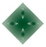                123 Company Street. City, ST 12345TO:      ________________________________      ________________________________      ________________________________TERMS:              PLEASE RETURN THIS PORTION WITH PAYMENT                                                                                                                 Thank You!CUSTOMER ACCOUNT NO:PHONE NO:INVOICE DATE:ACCOUNT TYPE      Residential               Regular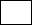       Commercial             1-Time          FREQUENCY KEYAN – Annually     6M – 6 Months3M – 3 Months   M0 – MonthlyB1 – B Monthly   WK - WeeklyWORK DONEFREQUENCYDESCRIPTION/MATERIAL USEDDESCRIPTION/MATERIAL USEDDESCRIPTION/MATERIAL USEDUNITAMOUNT    LAWN MOWING    EDGING    WEED CONTROL    PRUNING/TRIMMING    FERTILIZING    SPRING/FALL CLEAN UP    TREE LOPPING    GUTTER CLEANWIND DIRECTIONN        NE         E        SE        S        SW        W        NW   WIND DIRECTIONN        NE         E        SE        S        SW        W        NW   WIND DIRECTIONN        NE         E        SE        S        SW        W        NW   WIND SPEED0-5           6-10           11-15 EQUIPMENT CHARGE EQUIPMENT CHARGEWIND DIRECTIONN        NE         E        SE        S        SW        W        NW   WIND DIRECTIONN        NE         E        SE        S        SW        W        NW   WIND DIRECTIONN        NE         E        SE        S        SW        W        NW   WIND SPEED0-5           6-10           11-15                SUB-TOTAL                SUB-TOTALDATE:DATE:TIME:                                            A.M. P.M.TIME:                                            A.M. P.M.DATE:DATE:TIME:                                            A.M. P.M.TIME:                                            A.M. P.M.                                  TAX                                  TAXTECHNICIAN’S SIGNATURE:TECHNICIAN’S SIGNATURE:TECHNICIAN’S SIGNATURE:TECHNICIAN’S SIGNATURE:                        TOTAL                        TOTAL